УКАЗГЛАВЫ ЧУВАШСКОЙ РЕСПУБЛИКИО МЕРАХ ПО РЕАЛИЗАЦИИ ОТДЕЛЬНЫХ ПОЛОЖЕНИЙФЕДЕРАЛЬНОГО ЗАКОНА "О ЦИФРОВЫХ ФИНАНСОВЫХ АКТИВАХ,ЦИФРОВОЙ ВАЛЮТЕ И О ВНЕСЕНИИ ИЗМЕНЕНИЙ В ОТДЕЛЬНЫЕЗАКОНОДАТЕЛЬНЫЕ АКТЫ РОССИЙСКОЙ ФЕДЕРАЦИИ"Руководствуясь статьей 73 Конституции Чувашской Республики, постановляю:1. Установить, что с 1 января по 30 июня 2021 г. включительно граждане, претендующие на замещение государственных должностей Чувашской Республики (за исключением лиц, претендующих на замещение должностей Главы Чувашской Республики, мирового судьи Чувашской Республики, кандидата в депутаты Государственного Совета Чувашской Республики), должностей государственной гражданской службы Чувашской Республики, а также лица, замещающие должности государственной гражданской службы Чувашской Республики, не предусмотренные перечнем должностей государственной гражданской службы Чувашской Республики, при замещении которых государственные гражданские служащие Чувашской Республики обязаны представлять сведения о своих доходах, об имуществе и обязательствах имущественного характера, а также сведения о доходах, об имуществе и обязательствах имущественного характера своих супруги (супруга) и несовершеннолетних детей, утвержденным Указом Президента Чувашской Республики от 29 июня 2009 г. N 42, и претендующие на замещение должностей государственной гражданской службы Чувашской Республики, предусмотренных этим перечнем, вместе со сведениями, представляемыми по форме справки, утвержденной Указом Президента Российской Федерации от 23 июня 2014 г. N 460 "Об утверждении формы справки о доходах, расходах, об имуществе и обязательствах имущественного характера и внесении изменений в некоторые акты Президента Российской Федерации", представляют уведомление о принадлежащих им, их супругам и несовершеннолетним детям цифровых финансовых активах, цифровых правах, включающих одновременно цифровые финансовые активы и иные цифровые права, утилитарных цифровых правах и цифровой валюте (при их наличии) по форме согласно приложению N 1 к Указу Президента Российской Федерации от 10 декабря 2020 г. N 778 "О мерах по реализации отдельных положений Федерального закона "О цифровых финансовых активах, цифровой валюте и о внесении изменений в отдельные законодательные акты Российской Федерации".2. Уведомление, предусмотренное пунктом 1 настоящего Указа, представляется по состоянию на первое число месяца, предшествующего месяцу подачи документов для замещения соответствующей должности.3. Настоящий Указ вступает в силу с 1 января 2021 года.ГлаваЧувашской РеспубликиО.НИКОЛАЕВг. Чебоксары21 декабря 2020 годаN 31921 декабря 2020 годаN 319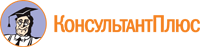 